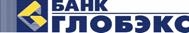 Список документов для подачи ипотечной заявки (Заемщик/Созаемщик):Анкета – заявление, составленная по форме Банка, подписанная Заемщиком и Созаемщиком (ами).Паспорт Заемщика и Соаземщика (ов).Документы, подтверждающие семейное положение Заемщика и Созаемщика (ов)- свидетельство о заключении брака, - свидетельство о расторжении брака, - свидетельство о смерти супруга (и).      4) документы, подтверждающие текущие кредитные обязательства (кредитные договоры, договоры залога, поручительства и проч.);      5) Документы, подтверждающие трудовую деятельность Заемщика/Созаемщика (ов):Для наемных сотрудников:             - копия трудовой книжки, заверенная работодателем  (на последней страницы копии ТК должна быть запись: «Работает по настоящее время»  - запись необходимо заверить, т.е. на последней страницы будет 2-а заверения).             - Трудовой договор в случае работы по совместительству (копия, заверенная работодателем, последняя страница оформляется аналогично заверению копии ТК).            Для адвокатов:             - действительное удостоверение адвоката;             - письмо (срок действия 30 дней, с даты подписания) из коллегии адвокатов/адвокатского бюро/юридической консультации (если Заемщик работает в коллегии адвокатов/адвокатском бюро/юридической консультации) или спарвка из адвокатского кабинета.            Для военнослужащих/работников правоохранительных органов:            - справка (выписка) из личного дела о прохождении военной службы/работы в правоохранительных органах.            Для ИП:                      - анкета для ИП по форме Банка;            - документы, подтверждающие форму налогообложения, применяемые в организации, участником (акционером)которой является Заемщик/Созаемщик;            - выписка из ЕГРИП – Единого государственного реестра индивидуальных предпринимателей (срок действия выписки – 30 календарных дней с даты ее выдачи);            - ксерокопии лицензий (патентов) на право осуществления деятельности, подлежащей лицензированию (регулированию путем выдачи патента.            Для собственников бизнеса:            -  выписка из ЕГРЮЛ – Единого государственного реестра юридических лиц (срок действия выписки – 30 календарных дней с даты ее выдачи);            - выписка из реестра акционеров (для акционерных обществ)            Для нотариусов:            - лицензия на право осуществления нотариальной деятельности;            - приказ о назначении на должность (закреплении за нотариальным округом).            Для пенсионеров:            - пенсионное удостоверение.       6) Документы, подтверждающие доход Заемщика/Созаемщика           Для лиц, работающих по найму, в том числе имеющих долю или акции юридического лица, или юридических лиц ; для военнослужащих/работников правоохранительных органов; для адвокатов, осуществляющих адвокатскую деятельность в коллегии адвокатов, адвокатских бюро или юридических консультациях:           - справка с места работы о доходах по форме 2-НДФЛ или справка по форме Банка за последние 6 месяцев либо за фактически отработанный период на последнем месте работы, но не менее 4 месяцев.            Для нотариусов и для адвокатов, имеющих собственный адвокатский кабинет:            - декларация о доходах по форме 3-НДФЛ/4-НДФЛ (с отметками о принятии в налоговой инспекции).            Для ИП:налоговая декларация по уплате налога на доходы физических лиц (за прошедший год) или единого налога (за прошедший год и истекшие кварталы текущего года) с отметкой налогового органа;документы из обслуживающих банков, а именно:                  - выписки из обслуживающих банков о движении денежных средств по расчетным счетам за последние 12 месяцев с назначением платежей (при значительных оборотах могут быть затребованы выписки за меньший период);                  - документы, подтверждающие текущие кредитные обязательства (кредитные договоры, договоры залога, поручительства и проч.);                  -  справка об остатке ссудной задолженности, качестве исполнения обязательств (при наличии кредитных обязательств).            3) книга учета доходов и расходов/книга по учету документов строгой отчетности/кассовая книга/журнал кассира- операциониста за предыдущий календарный год и истекшие кварталы текущего года (при наличии).             Для собственников бизнеса:             -  справка с места работы о доходах по форме 2-НДФЛ или справка по форме Банка.            Для пенсионеров: (рассмотрение пенсии возможно только при условии продолжения ведения трудовой деятельности) - справка о размере пенсии из пенсионного фонда РФ, негосударственного Пенсионного фонда, Министерства обороны РФ, МВД РФ.